Supplementary S4. Hierarchical clustering of DNA repair genes from TCGA HT_HG-U133A data set. (a) Heatmaps of three clusters divided by the expression of 102 DNA repair genes. (b) The different prognosis between different cluster.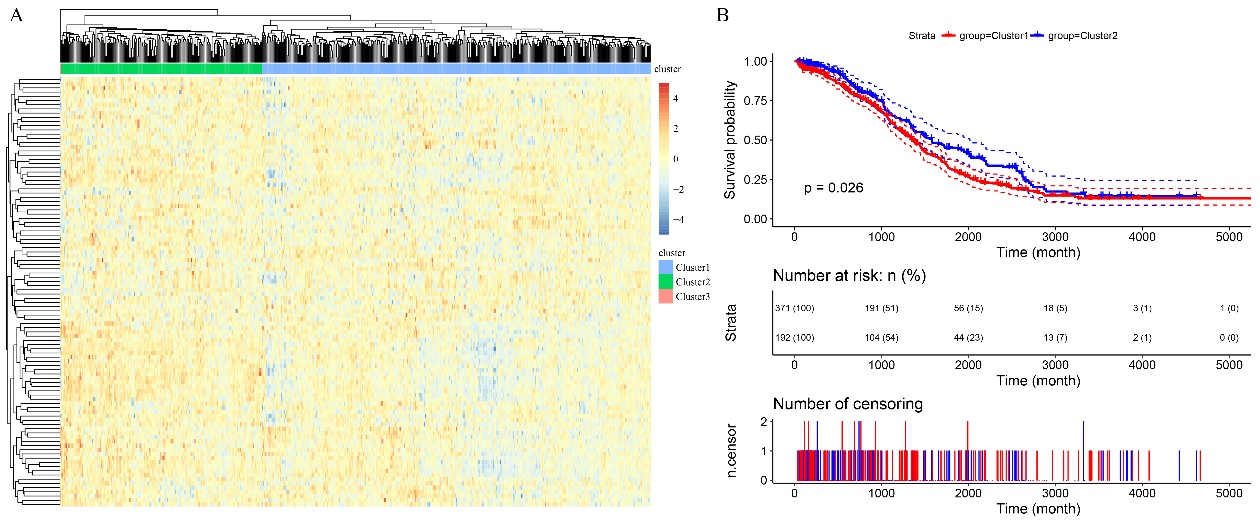 